InformationPublic Art Committee Meetings are run in accordance with the City of Nedlands Standing Orders Local Law. If you have any questions in relation to items on the agenda, procedural matters, public question time, addressing the Committee or attending meetings please contact the Executive Officer on 9273 3500.
Public Question TimePublic question time at a Public Art Committee Meeting is available for members of the public to ask a question about items on the agenda. Questions asked by members of the public are not to be accompanied by any statement reflecting adversely upon any Council Member, Committee Member or Employee.Questions should be submitted as early as possible via the online form available on the City’s website: Public question time | City of NedlandsQuestions may be taken on notice to allow adequate time to prepare a response and all answers will be published in the minutes of the meeting.
Addresses by Members of the PublicMembers of the public wishing to address Council in relation to an item on the agenda must complete the online registration form available on the City’s website: Public Address Registration Form | City of NedlandsThe Presiding Member will determine the order of speakers to address the Council and the number of speakers is to be limited to 2 in support and 2 against any particular item on a Special Council Meeting Agenda. The Public address session will be restricted to 15 minutes unless the Council, by resolution decides otherwise.
DisclaimerMembers of the public who attend Council Meetings Agenda Forum should not act immediately on anything they hear at the meetings, without first seeking clarification of Council’s position. For example, by reference to the confirmed Minutes of Council meeting. Members of the public are also advised to wait for written advice from the Council prior to taking action on any matter that they may have before Council.Any plans or documents in agendas and minutes may be subject to copyright. The express permission of the copyright owner must be obtained before copying any copyright material.Declaration of OpeningIn Accordance with section 5.12 and schedule 2.3 division 1 of the Local Government Act 1995 the Chief Executive Officer declared the meeting open at 5.30pm and drew attention to the disclaimer on page 2 and advised that the meeting was being livestreamed.Appointment of ChairThis being the first meeting of the Public Art Committee following the Local Government Elections a Chair is required to be appointed at this meeting. Chief Executive Officer will call for nominations for the Chair.Keri Shannon, CEO, called for nominations for the ChairNominations: Cr YoungmanNo additional nominations.	1(Against: Nil)Councillor Youngman called for nominations for the DeputyNominations: Cr Smyth1(Against: Nil)No additional nominations.Present and Apologies and Leave of Absence (Previously Approved)Committee Members	Councillor B G Hodsdon	Hollywood Ward	Councillor K A Smyth	Coastal Ward	Councillor N R Youngman	Dalkeith Ward	Ms P Hoy	Community 	Ms A Sharkey	CommunityObserver 	Councillor F J O Bennett (Deputy)	Dalkeith WardStaff	Ms K Shannon	Chief Executive Officer	Ms S De Freitas	Acting Manager Community Development	Ms L Macfarlane Reid	Coordinator Tresillian Arts Centre	Ms L J Kania	Coordinator Governance & Risk	Ms J Wright 	Community Development OfficerPublic	There were 0 members of the public present and 0 online.Press	0Leave of Absence 		Nil.(Previously Approved)	Apologies				Mayor F E M Argyle (Presiding Member)Public Question TimePublic questions submitted to be read at this point.No public questions were submitted.Address by Members of the PublicAddresses by members of the public who have completed Public Address Registration Forms to be made at this point.Nil.Disclosures of Financial InterestThe Presiding Member to remind Council Members and Staff of the requirements of Section 5.65 of the Local Government Act to disclose any interest during the meeting when the matter is discussed.Nil.Disclosures of Interest Affecting ImpartialityThe Presiding Member to remind Council Members and Staff of the requirements of Council’s Code of Conduct in accordance with Section 5.103 of the Local Government Act.Pip Hoy, Disclosure of Impartiality as a Tresillian Arts Centre Tennant, stated that this relationship would not compromise her decision-making capacity as a member of this committee.Declaration by Members That They Have Not Given Due Consideration to PapersMembers who have not read the business papers to make declarations at this point.Confirmation of MinutesPublic Art Committee Meeting Minutes – 12 September 2022The Minutes of the Public Art Committee Meeting 12 September 2022 are to be accepted as a true and correct record of that meeting.Moved Cr SmythSeconded Cr HodsdonCARRIED UNANIMOUSLY 5/-Welcome to New Committee MembersCommunity Members Pip Hoy and Aisling Sharkey have been approved by Council to be community representatives on the Public Art Committee. Pip Hoy holds the position of City of Nedlands resident community member. Aisling Sharkey holds the position of City of Nedlands resident Youth community member. Items for DiscussionPAC22.05.24 Public Art Strategy Project UpdateRegulation 11(da) – Not Applicable – Revised Recommendation AdoptedMoved – Councillor SmythSeconded – Councillor HodsdonAmendmentMoved – Councillor SmythSeconded – Councillor HodsdonThe Mover and Seconder agreed to modify the wording of the substantive motion.That the revised Recommendation be adopted.(Printed below for ease of reference)CARRIED UNANIMOUSLY 5/-Revised Recommendation / Council ResolutionThat the Public Art Committee:Receives the update on the Public Art Strategy. Requests amendments to the Public Art Policy and Administrative Procedure are presented to the Public Art Committee at the next meeting on Monday, 9 September 2024 at 5.30pm.Requests the 2023/2024 financial year budget allocation of $25000 is retained and supplemented with an additional allocation in the 2024/2025 financial year budget andRequests a workshop and report on opportunities for public art that values and celebrates local culture, local heritage and the Nedlands natural environment is created and reported back to the committee by Monday, 9 September 2024.Recommendation That the Public Art Committee receives the update on the Public Art Strategy. Purpose This report is presented to the Public Art Committee for information only.  The purpose of this report is to provide an update on the progress of the Public Art Strategy call for EOI’s and the outcomes of that process.   Voting RequirementSimple MajorityBackground  At the September 2022 Public Art Committee meeting, the Committee recommended the development of a Public Art Strategy be deferred. The November 2023 adopted Council Plan identified an Action to ‘Develop a Public Art Strategy’. A budget of $25,000 had been approved in the 23/24 budget for this action. To progress this action, in early 2024 administration went to market to engage a Public Art consultant for the creation of a Public Art Strategy for the City of Nedlands.  Discussion Suitable ConsultantsIn Perth, there are six independent Public Art Consultants who are suitably qualified to work with Local Governments on the creation of Public Art Strategies. There are also five large consultant firms operating in Perth who provide similar services, at a significantly higher price point than the independent operators.  The six independent public art consultants were all invited to submit proposal for this service. No proposals were received. Three Consultants declined to respond; Three advised they did not currently have capacity for this project. As the pool of independent consultants returned no proposals, administration researched other LG’s who have engaged the larger consultant firms for Public Art Strategies: In 2024, the City of Joondalup engaged a consultant firm for close to $60,000. In 2019-20, The City of Stirling engaged a consultant firm for $40,000. Art administration at City of Stirling advise in the current market they would expect to pay $60,000 - $80,00. In 2017 The City of Melville engaged a consultant firm for more than $80,000.Community Rating and PrioritiesDuring Community Consultation for the 2023 Council Plan, the community rating for a public art strategy was relatively low, with an average rating of 1.3 out of 3, where 1 is low and 3 is high.Considering the $25,000 budget for this project and the low community rating for the need of a public art strategy, administration has not pursued quotes from the larger consultant firms.However, the City does need to update its approach to public art. The current Public Art Policy was last reviewed in 2014.  To address this need, administration are drafting a new Public Art Policy for council review and endorsement. To support an updated Public Art Policy, administration is also creating a new procedural manual for the administrative tasks associated with the public art collection. The draft revised Public Art Policy will be presented to Council for endorsement in the 24/25 financial year. The supporting procedure manual will be developed through internal consultation with all impacted business unites at the City.Moving forward, in the absence of a Strategy, the updated Public Art Policy will support any public art initiatives at the City of Nedlands. The procedural manual will support administration to fulfill the tasks associated with the existing public art collection and any future projects.  Consultation Consultation was undertaken with Public Art Consultants, other Local Governments and internal staff.  Strategic Implications This item relates to the City’s Council Plan Strategic intent of ‘Outcome 1 - Art, culture and heritage are valued and celebrated.’  Budget/Financial Implications In the 2023/34 budget and the adopted 2023 Council Plan, $25,000 was allocated to developing a Public Art Strategy. This amount has not been expended as no suitably qualified consultant submitted a proposal. This amount will not be sufficient to engage larger consultant firms who work in this space. Creating an updated Public Art Policy and Administrative Procedure can be undertaken by existing staff without further budget implications.   Legislative and Policy Implications Public Art Council Policy  Conclusion Following extensive research and engagement with qualified providers, the City did not receive any proposals for a Public Art Strategy. Current market conditions indicate that the approved budget won’t be sufficient to engage a larger consultant firm for this service. There is no approved budget for 2024/25 to seek a consultant for a Public Art Strategy. The Community rated the need for a Public Art Strategy relatively low, with a rating of 1.3 out of 3. The City needs to update the current Public Art Policy and administration requires a comprehensive procedure for managing existing and future Public Art. To address the City’s needs for managing public art, without further financial impacts, the existing Public Art Policy will be revised and presented to Council for review and endorsement. Administration will create and implement an updated Public Art Administration Procedure for the legacy management of existing and future public art. These updates will take place in the 2024/25 financial year.    Further Information Nil.  Date of Next MeetingThe date of the next meeting of the Public Art Committee Meeting will be on Monday, 9 September 2024 at 5.30pm.Declaration of ClosureThere being no further business, the Presiding Member declared the meeting closed at 6.48pm.Meeting & DatePublic Art Committee – 27 May 2024ApplicantCity of Nedlands Employee Disclosure under section 5.70 Local Government Act 1995 Nil.Report AuthorLisa Macfarlane Reid, Tresillian Arts Centre Coordinator  CEOKeri Shannon - Chief Executive OfficerAttachmentsNil.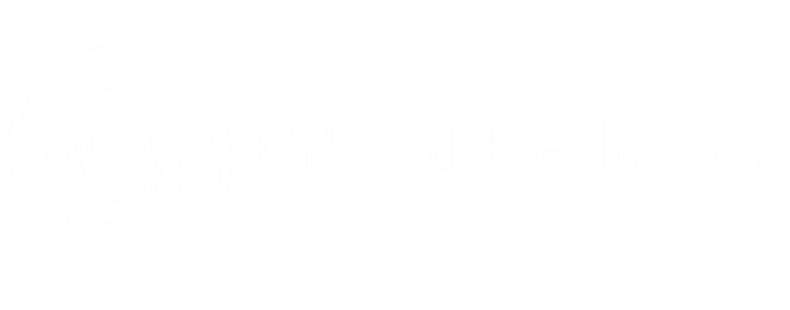 